1 ПОСТНАШЕ УНИКАЛЬНОЕ ТОРГОВОЕ ПРЕДЛОЖЕНИЕ

Мы не VIP клуб для избранных. Мы - для обычных женщин.

У нас нет бассейнов и дорогостоящих тренажёров. Мы не гонимся за модой и мишурой. Наши тренеры не гламурные фитоняшки. Мы даём вам главное - стопроцентный профессионализм и мотивацию.

ВАШ РЕЗУЛЬТАТ-НАША РАБОТА

Здесь не важно, в каких ты лосинах и кроссовках, здесь можно макияжу течь, лицам - краснеть, майкам быть мокрыми насквозь..а тебе ни на минуту не задуматься об этом...

 Мы ждём вас в наших клубах!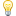 2 ПОСТПОЧЕМУ НАШИ КЛИЕНТЫ ВЫБИРАЮТ НАС?

1.Нет мужчин! Это чисто женская территория. Где ты можешь позволить себе красное лицо, отсутствие макияжа, и мокрую майку.

2. Профессиональный тренерский состав. Наши тренеры выкладываются на все чтобы дать вам максимум! И довести вас до желаемого результата.

3. Гибкая ценовая политика. Учитывая вашу цель, рабочий график, противопоказания и бюджет мы подбираем максимально Выгодное предложение именно для вас.

4.Минимум времени - максимум результата.
Полноценная тренировка на все группы мышц занимает всего 60 минут.

5.Мы следим за вашими результатами.
Каждый месяц мы делаем замеры и видим ваш прогресс. Это мотивация для вас и подтверждение того что мы на верном пути.

6. К нам можно с детьми. В каждом клубе есть детская комната с игрушками и мультфильмами. Пока вы занимаетесь ребёнок получает новые впечатления, новые знакомства и впитывает в себя правильный стиль жизни. Приобщается к спорту.

7. С нами некогда зевать.
Мы постоянно обновляем набор тренировок. Добавляем новые интересные направления для уже подготовлены клиентов.

А что для тебя важно при выборе фитнес-клуб?
Напиши в комментариях номер пункта или свой вариант.3 ПОСТВСЕ ТРЕНИРОВКИ С ТРЕНЕРОМ

Нам важно, чтобы вы оптимально быстро достигли своей цели! Без ущерба для здоровья!

Дома или в броско?!

Для занятий дома нужна дисциплина, мотивация, знание физиологии и техники выполнения упражнений. Со всем этим бывает туго.

В зале всего этого не нужно!
Каждая тренировка проходит с тренером.
Покажет, расскажет, замотивирует и не даст расслабиться.4 ПОСТДЕТСКАЯ КОМНАТА

Приходи! и ощути на себе разницу!
Не нужно искать с кем оставить ребёнка!

Ведь к нам можно с детьми !

Специально для спортивных мамочек и их ангелочков , в каждом клубе мы сделали детские комнаты.

Наши заботливые администраторы не только присмотрят, но и найдут занятия по душе каждого ребёнка.

Ты занимаешься , малыш развлекается ! Что может быть лучше?5 ПОСТКАК ДОСТИГНУТЬ ЖЕЛАЕМОГО РЕЗУЛЬТАТА?

Ответ прост - соблюдать все рекомендации фитнес-консультанта.

Работа с которым включена,в любую карту!

А именно:
-Консультация по питанию;
-Составление программы тренировок;
-Замеры;
-Контроль!6 ПОСТДРАЙВ

Достаточно один раз переступить порог Броско Фитнес, чтобы ощутить на себе драйв и энергетику групповых тренировок!

Только представь динамичная музыка, подбадривающий тренер и блеск в глазах девчонок, которые так же как и ты пришли работать над своим телом!

Попав в общий поток - ты уже не сможешь остановиться.7 ПОСТСКОЛЬКО СТОИТ АБОНЕМЕНТ?

За стоимость абонемента можно купить разовое удовольствие, а можно возможность создать красивое, подтянутое тело.

В Броско Фитнес гибкая ценовая политика, где администраторы подберут для вас абонемент
- по комфортной цене
- подходящим условиям и
- удобной системе оплаты 9 ПОСТТРЕНИРОВКИ ОТ 30 МИНУТ

Как всё успеть? Этот вопрос волнует многих женщин.

Мы ценим ваше время! Именно поэтому создали для вас авторские тренировки от 30 мин.

А так же в наших клубах более 20 направлений с разной нагрузкой и продолжительностью.

Наши консультанты подберут оптимальный вариант именно для Вас!